Zárózsalu gördülő tömítő gyűrűvel AKL 180Csomagolási egység: 1 darabVálaszték: K
Termékszám: 0092.0424Gyártó: MAICO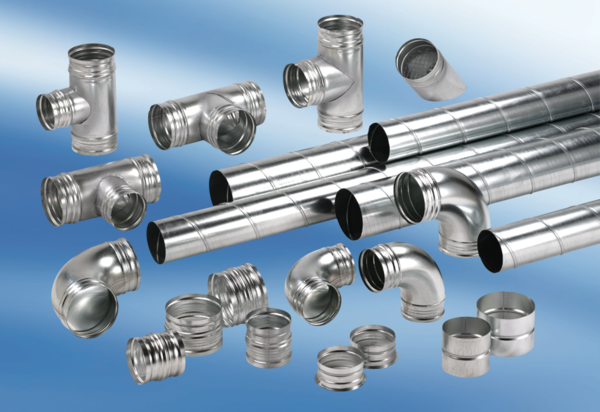 